AANVRAAG TAALADVIES 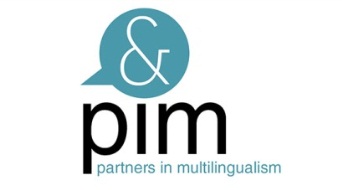 Datum aanvraag: Indien uit een gesprek rond de mijlpalen of na afname van de ALDeQ blijkt dat er een hulpvraag is rond meertaligheid en het taalaanbod thuis, dan kan u het gezin doorverwijzen naar PIM.Binnen PIM houden we adviesgesprekken met meertalige ouders. Deze gesprekken gaan over tips die het aanbod kunnen versterken en kosten 25 euro. Om het gesprek goed te kunnen voorbereiden, ontvangen we van u graag de volgende gegevens:U mag dit document doormailen naar pim@foyer.be Gesprekken vinden plaats op het volgende adres: Foyer vzw, Werkhuizenstraat 38, 1080Algemene gegevens kindnaam en voornaamgeboortedatum klasContactgegevens ouderstelefoonnummer taal adviesgesprekTaalaanbodtalen die thuis worden gesprokenopmerkingenSchoolgebeurenmoeilijkheden op school m.b.t. taalopmerkingenMotivatie adviesgesprekGegevens gesprek rond mijlpalen OFResultaten ALDeQ(bij voorkeur via aparte bijlage)Contactgegevens aanvragernaam, organisatie, email, telefoon